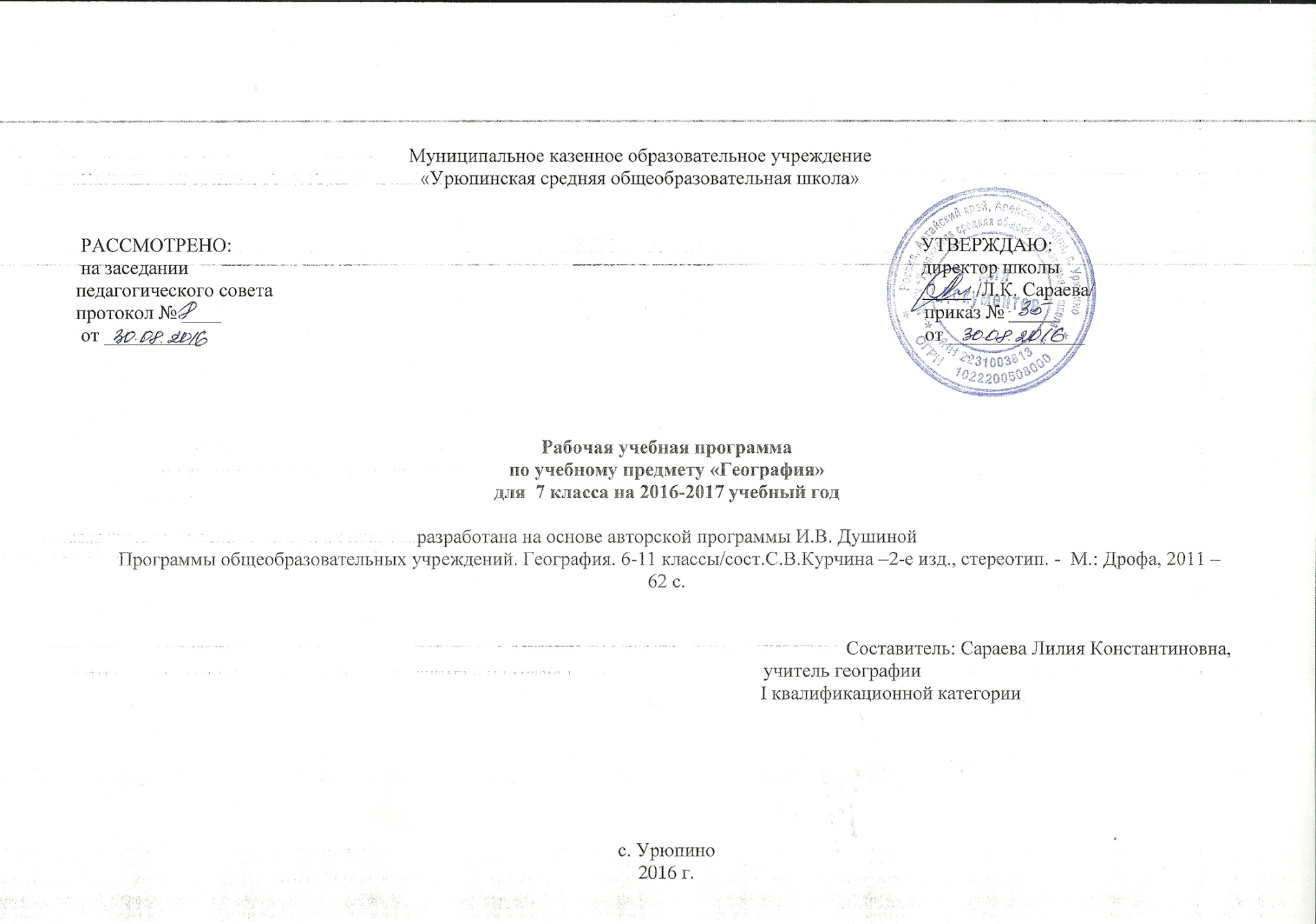 Пояснительная запискаРабочая (учебная) программа по географии  составлена на основе Федерального компонента Государственного стандарта основного общего  образования, Примерной программы среднего (полного) общего образования на базовом уровне по географии, ФБУПа (2004 г)  Конкретизирует содержание предметных тем образовательного стандарта, дает распределение учебных часов по темам курса. Включает три раздела: пояснительную записку; тематическое планирование с распределением учебных часов по разделам курса; требования к уровню подготовки выпускников.Изучение географии в 7 классе школы направлено на достижение следующих целей:создать у учащихся целостное представление о Земле как планете людей, раскрыть разнообразие ее природы и населения, ознакомить их со странами и народами, сформировать необходимый минимум базовых знаний и представлений страноведческого характера, необходимых каждому человеку нашей эпохи;раскрыть закономерности землеведческого характера;воспитывать убеждения бережного отношения к природе, международного сотрудничества в решении проблем окружающей среды на базе знаний о роли природных условий в жизни человека.Курс географии материков и океанов – это второй по счету школьный курс географии. В содержании курса увеличен объем страноведческих и общеземлеведческих знаний.Программа определяет содержание предмета основной школы и отражает требования «Обязательного минимума» к общеобразовательной географической подготовке школьников; познавательные интересы учащихся.Содержание программы сконструировано таким образом, что в курсе географии 7 класса пространственные представления формируются комплексно и на всех трех уровнях: планетарном, региональном и локальном.Федеральный базисный учебный план для образовательных учреждений Российской Федерации отводит для обязательного изучения учебного предмета «География» на этапе основного общего образования в VI I классе 70 часов, из расчета 2 учебных часа в неделю. Авторская программа курса «География материков и океанов» рассчитана  на 68 часов. Рабочая программа полностью соответствует авторской.Структура программы определяет общеобразовательный уровень курса в соответствии обязательному минимуму содержания географического образования, объему и глубине изложенного материала со спецификой учебно-воспитательных задач.В учебной деятельности учащихся широко УДИ, словесных, наглядных, частично-поискового методов, методов контроля. Результаты обучения учащихся приведены в разделе «Требования к уровню подготовки обучающихся по данной программе», который полностью соответствует стандарту.Основное содержание поурочно-тематического планирования и его структура соответствуют содержанию и структуре УМК География. Наш дом – Земля. Материки, океаны, народы и страны.7кл.:учеб.дляобщеобразоват.уреждений/И.В.Душина,В.А.Коринская,В.А.Щенев.- 13-е изд., стереотип. – М.:Дрофа,2011.- 383:ил.,картСодержание программы (68 часов)ВВЕДЕНИЕ (4 ч)Что изучают в курсе «География материков и океанов». Возрастающая зависимость состояния природы Земли от деятельности человека. Практическое значение географических знаний. Как люди открывали и изучали Землю. Основные этапы накоплен и я знаний о Земле, ее природе и населении. Современные географические исследования. Карты материков и океанов, их различи я по охвату территории, масштабу и содержанию.Практические работы. 1. Обучение простейшим приемам работы с источниками географической информации (картами, справочниками, словарями и др.); составление по ним летописей наиболее важных (с позиций школьников) путешествий в разные исторические эпохи. 2. Определениепо картам и глобусу расстояний между точками в градусах и километрах, координат различных точек.Р а з д е л I . Главные особенности природы Земли (9 ч)Тема 1. ЛИТОСФЕРА И РЕЛЬЕФ ЗЕМЛИГипотезы и теории происхождения выступов материков и впадин океанов. Материковая и океаническая земная кора. Плиты литосферы. Карта строенияземной коры, способы ее чтения. Сейсмические пояса Земли. Рельеф земной поверхности. Разнообразие рельефа как результат взаимодействия внутренних ивнешних рельефообразующих процессов. Закономерности размещения крупны х форм рельефа.Практическая работа. Определение по карте направленийпередвижения литосферных плит и предположениеоб изменении расположения материков и океанов черезмиллионы лет (на основе теории тектоники плит).Тема 2. АТМОСФЕРА И КЛИМАТЫ ЗЕМЛИРаспределение температуры воздуха, поясов атмосферногодавления и осадков на Земле. Климатическая карта . Климатообразующие факторы. Воздушныемассы. Климатические пояса Земли.Практическая работа. Сравнительное описание по климатическойкарте основных показателей климата двухклиматических поясов (по выбору учащихся).Тема 3. ГИДРОСФЕРА. МИРОВОЙ ОКЕАН - ГЛАВНАЯ ЧАСТЬ ГИДРОСФЕРЫРоль океана в жизни Земли. Происхождение вод Мирового океана. Соотношение вод суши и Мирового океана. Свойства океанических вод. Водные массы. Схема поверхностных течений в океане. Льды. Жизнь в океане. Взаимодействие океана с атмосферой и сушей.Практическая работа. Выделение на карте побережий и шельфа как особых территориально-аквальных природных комплексов.Тема 4. ГЕОГРАФИЧЕСКАЯ ОБОЛОЧКАСтроение и свойства географической оболочки. Круговорот веществ и энергии. Роль ж и вы х организмов в формировании природы. Природные комплексы суши и океана, их строение и разнообразие. Природная зональность. Широтная зональность. Высотная поясность. Карта природных зон.Практическая работа. Анализ схем круговоротов веществи энергии.Тема 5. ОСВОЕНИЕ ЗЕМЛИ ЧЕЛОВЕКОМ. СТРАНЫ МИРАРасселение человека по материкам. Главные области расселения. Карта народов и плотности населения. Основные виды хозяйственной деятельности, их влияние на природные комплексы. Комплексные карты. Страны мира, их группировка по различным признакам.Практическая работа. Обозначение на контурной карте ареалов высокой плотности населения, направлений миграций людей в прошлом и в настоящее время.Р а з д е л I I . Океаны и материки (52 ч)Тема 1. ОКЕАНЫ: ТИХИЙ, ИНДИЙСКИЙ, АТЛАНТИЧЕСКИЙ, СЕВЕРНЫЙ ЛЕДОВИТЫЙГеографическое положение. Краткая история исследования каждого из океанов. Особенности природы, виды хозяйственной деятельности в каждом из океанов. Влияние хозяйственной деятельности человека на природу океанов.Практические работы. 1. Изображение на контурной карте шельфовых зон океанов и видов хозяйственной деятельности на них, а также маршрутов научных, производственных, рекреационных экспедиций по акваториямодного из океанов (по выбору). 2. Сравнительная характеристика природы двух океанов (по выбору).Тема 2. ЮЖНЫЕ МАТЕРИКИГеографическое положение. Общие особенности географического положения. Общие черты рельефа, климата и внутренних вод. Сходство в расположенииприродных зон. Карта почв мира.Тема 3. АФРИКАГеографическое положение. Океаны и моря у берегов Африки; их влияние на природу материка. История исследования. О с о б е н н о с т и  п р и р о д ы . Рельеф материка. Формирование рельефа под влиянием внутренних и внешних процессов. Размещение месторождений полезных ископаемых. Климат. Распределение температуры воздуха, атмосферного давления, осадков. Климатические пояса и типичные для них погоды. Внутренние воды, их зависимость от рельефа и климата. Основные речные системы. Озера. Значение рек и озер в жизни населения. Природные зоны. Почвы природных зон, характерные представители растительного и животногомира зон. Заповедники и национальные парки. Природные богатства Африки и их использование. Стихийные природные явления.Практические работы. 1. Определение географических координат крайних точек, протяженности материка с севера на юг в градусах и километрах. Определение географического положения материка. 2. Обозначение на контурной карте крупных форм рельефа и месторождений полезных ископаемых. 3. Оценивание климатических условий жизни одного из африканских народов на основе сопоставления ареала его распространения с данными климатограмм и описанием климата этого района. 4. Определениепричин разнообразия природных зон материка.Н а р о д ы и с т р а н ы . Гипотеза об африканскомпроисхождении человека. Разнообразие расового иэтнического состава населения материка. Размещениенаселения в связи с историей заселения и природнымиусловиями. Колониальное прошлое Африки.Современная политическая карта. Деление материкана крупные регионы: Северная Африка (Египет, Алжир),Западная и Центральная Африка (Нигерия),Восточная Африка (Эфиопия), Южная Африка (Южно-Африканская Республика).Состав территории и страны региона. Общие чертыи особенности природы, природные богатства.Различия между странами, входящими в регион.Главные особенности населения: язык, быт (тип жилища, национальная одежда, пища, традиции народов),религия.Основные виды хозяйственной деятельности, измененияв природе в результате этой деятельности.Крупные города, столицы, культурно-историческиецентры стран региона.Практическая работа. Описание по картам атласа природныхусловий, населения и хозяйственной жизни однойиз африканских стран.Тема 4. АВСТРАЛИЯ И ОКЕАНИЯА в с т р а л и я . Географическое положение. Океаныи моря у берегов Австралии, их влияние на природуматерика. История открытия.Особенности компонентов природы континента(рельеф и полезные ископаемые, климат, внутренниеводы, своеобразие органического мира). Природныезоны материка, их размещение в зависимости отклимата. Природные богатства. Изменение природычеловеком. Меры по охране природы.Население Австралии. Особенности материальнойи духовной культуры аборигенов и англо-австралийцев.Австралийский Союз. Виды хозяйственной деятельностии их различия в Северной, Центральной,Западной и Восточной Австралии.О к е а н и я. Географическое положение. Из истории открытия и исследования. Особенности природы в зависимости от происхождения островов и ихгеографического положения. Заселение Океании человеком и изменение им природы островов. Современные народы и страны Океании.Практические работы. 1. Сравнение географического положения Австралии и Африки; определение черт сходства и различия основных компонентов природы этих континентов. 2. Обоснование причин современного  распространения коренного населения Австралии на основе сравнения природных условий и хозяйственной деятельности населения.Тема 5. ЮЖНАЯ АМЕРИКАГеографическое положение, размеры, очертания материка. Влияние океанов, омывающих материк, на его природу. История открытия и исследования материка.О с о б е н н о с т и п р и р о д ы . Строение поверхности, закономерности размещения крупны х форм рельефа и месторождений полезных ископаемых взависимости от строения земной коры. Проявление рельефообразующих процессов в настоящее время. Климат и факторы его формирования. Климатические пояса и типичные для них погоды. Внутренние воды. Характер течения и режима рек. Амазонка — величайшая река планеты. Своеобразие органического мира континента. Природные зоны, характерные представители растительного и животного мира, почвы природных зон. Высотная зональность в Андах. Степень изменения природы человеком. Природные богатства и их использование в хозяйственной деятельности населения. Заповедники материка. Стихийные природные явления . Проблемы Амазонии.Практические работы. 1. Определение сходства и различий в рельефе Африки и Южной Америки. 2. Сравнительное описание крупных речных систем Южной Америки и Африки (по выбору). Оценивание возможностей итрудностей хозяйственного освоения бассейнов этих рек.Н а р о д ы и с т р а н ы . История заселения материк. Коренное и пришлое население. Сложность иразнообразие расового и этнического состава населения континента. Особенности размещения населения. Колониальное прошлое материка и современнаяполитическая карта.Деление континента на крупные части: Восточная часть и Андийская область. Крупные страныкаждого из  регионов. Особенности географическогоположения (Бразилии, Аргентины, Перу), их природыи природных богатств. Население этих стран,основные виды хозяйственной деятельности.Практическая работа. Составление описания природы,населения и его хозяйственной деятельности одной изстран материка (по выбору).Тема 6. АНТАРКТИДАГеографическое положение. Арктика и Антарктика . Открытие и исследование Антарктиды. Особенностиприроды: ледниковый покров, подледныйрельеф, климат, органический мир. Современныеисследования Антарктики.Практическая работа. Сравнение природы Арктики иАнтарктики; защита проектов практического использованияАнтарктиды или Северного Ледовитого океана в различныхобластях человеческой деятельности.Тема 7. СЕВЕРНЫЕ МАТЕРИКИОбщие особенности географического положения иприроды материков (общие черты рельефа, древнееоледенение, общее в климат е и природных зонах).Тема 8. СЕВЕРНАЯ АМЕРИКАГеографическое положение, размеры, очертанияи омывающие континент океаны; их влияние наприроду материка. Открытие и исследование СевернойАмерики.О с о б е н н о с т и п р и р о д ы . Строение поверхностиконтинента в связи с историей его формирования , роль оледенения в формировании рельефа. Закономерности размещения месторождений полезных ископаемых. Факторы формирования климата. Влияние на климат состояния подстилающей поверхности. Климатические пояса и типичная для них погода. Основные речные и озерные системы. Характер течения и режим рек. Особенности проявления  зональности на материке; основные черты природы зон тундры, тайги, смешанных и широколиственных лесов, степей. Высотная поясность в Кордильерах. Заповедники и национальные парки. Природные богатства материка. Степень изменения природы человеком.Практическая работа. Сравнение климата отдельных частей материка, расположенных в одном климатическом  поясе, оценка климатических условий для жизни и хозяйственной деятельности населения.Н а р о д ы и с т р а н ы . Этапы заселения континента. Основные народы. Особенности размещения населения. Формирование политической карты .Страны Северной Америки. Краткая характеристика Канады и США.Практическая работа. Составление проекта возможного путешествия по одной из стран континента с обоснованием его целей, оформлением картосхемы маршрута, описанием современных ландшафтов и различий в характере освоения территории по линии следования.Тема 9. ЕВРАЗИЯГеографическое положение материка, его размеры и очертания. Океаны и моря у берегов континента, их влияние н а природу величайшего массива суши.Отечественные имена на карте Евразии.О с о б е н н о с т и п р и р о д ы . Рельеф Евразии и его отличия от рельефа других материков. Этапы формирования рельефа. Основные формы рельефа. Закономерности размещения месторождений полезных ископаемых.Климаты Евразии в сравнении с климатами Северной Америки.  Климатообразующие факторы и  их воздействие на распределение температуры воз духа, атмосферного давления и осадков. Разнообразие климатов, климатические пояса и типичные дляних погоды. Влияние климатана хозяйственнуюдеятельность населения.Внутренние воды, распределение их по территориив зависимости от рельефа и климата. Крупнейшиеречные и озерные системы. Современное оледенение,многолетняя мерзлота. Изменение состоянияводоемов под влиянием хозяйственной деятельности.Проявление на материке широтной зональностии высотной поясности. Природные зоны Евразии(в сравнении с зонами Северной Америки). Особенностиприроды зон континента. Высотные пояса вАльпах и Гималаях. Изменение природы материкапод влиянием хозяйственной деятельности. Современныеантропогенные природные комплексы.Крупнейшие заповедники.Практические работы. 1. Сравнение климата Евразии склиматом Северной Америки; определение типов климатаЕвразии по климатограммам,  оценивание климатическихусловий для жизни людей и их хозяйственнойдеятельности. 2. Сравнение природных зон по 40-й параллелив Евразии и Северной Америке, выявление чертсходства и различия в чередовании зон, в степени ихантропогенного изменения.Н а р о д ы и с т р а н ы . Расовый и этническийсостав населения. Крупнейшие народы Евразии. Неравномерностьразмещения населения: историческиеи природные причины, ее обусловливающие.Этапы формирования политической кар ты континента.Современная политическая карта Евразии.Крупные регионы Евразии и входящие в их составстраны. Общие черты природы и природных богатстввсего региона и отдельных стран. Главныеособенности населения (язык, быт, традиции).Основные виды хозяйственной деятельности поиспользованию природных богатств суши и прилегающихакваторий. Территории с опасной экологическойобстановкой.З а р уб еж н ая Европа. Страны Северной Европы.Страны Западной Европы (Великобритания, Франция, Германия). Страны Восточной Европы. Страны Южной Европы (Италия).З а р у б е ж н а я А з и я . Страны Юго-Западной Азии. Страны Центральной Азии. Страны Восточной Азии (Китай, Япония). Страны Южной Азии (Индия). Страны Юго-Восточной Азии (Индонезия).Практические работы. 1. Обозначение на контурной карте стран, сгруппированных по различным признакам. 2. Составление по картам и другим источникам описания одной из стран Зарубежной Европы или Зарубежной Азии.РазделIII . Географическая оболочка — наш дом (3 ч)Тема 1. ЗАКОНОМЕРНОСТИ ГЕОГРАФИЧЕСКОЙ ОБОЛОЧКИВажнейшие закономерности географической оболочки. Исторические и современные факторы формирования природных комплексов.Тема 2. ВЗАИМОДЕЙСТВИЕ ПРИРОДЫ И ОБЩЕСТВАЗначение природных богатств для человека. Виды природных богатств. Влияние природы на условия жизни людей. Изменение природы хозяйственной деятельностью населения. Необходимость международного сотрудничества в использовании природы и ее охране.Практические работы. 1. Работа на местности по выявлению природных комплексов, образование которых обусловлено различиями в строении рельефа, в получении тепла и влаги, а также степени антропогенного воздействия. 2. Составление простейшего плана местности, на котором изучаются природные комплексы.Тематическое поурочное  планированиеПредполагаемые результаты обучения.Оценивать и прогнозировать:- по тектонической карте изменения очертаний материков и океанов в отдаленном будущем;- изменение климатов Земли;- оценивать природные условия и природные богатства как условия для жизни и деятельности человека; - основные взаимосвязи природы и человека;2. Объяснять:- особенности строения и развития основных геосфер Земли, а также причины процессов и явлений, происходящих в геосферах;- особенности компонентов природы материков, различия в природе отдельных регионов континентов и акваторий океанов;- особенности расового и этнического состава населения;- особенности экологических ситуаций на материках и в акваториях океанов;- основные закономерности и свойства, присущие географической оболочке;- применять в процессе учебного познания основные географические понятия3. Описывать:- основные источники географической информации;- географическое положение объектов (по карте);- по схемам круговороты вещества и энергий;- компоненты ландшафта, природные зоны, географические особенности крупных регионов материков и стран мира;- объекты и территории по картам, картинам и др. источникам информации, создавая их географический образ;- особенности материальной и духовной культуры крупных народов.4. Определять (измерять):- географическую информацию по картам различного содержания;- вид и тип карт и др. источников знаний для получения необходимой информации.5. Называть и показывать:- важнейшие природные объекты материков и океанов, регионов и стран;- основные тектонические структуры, мировые центры месторождений п\и, сейсмически опасные территории;- факторы формирования климата;- крупнейшие народы мира, наиболее распространенные языки, мировые религии, крупнейшие по площади и населению страны мира;- страны мира, их столицы, крупные города;- природные ресурсы суши и океана, меры по охране географической оболочки.Перечень учебно-методического обеспеченияОсновные УМК 1. География. Наш дом – Земля. Материки, океаны, народы и страны.7кл.:учеб.дляобщеобразоват.уреждений/И.В.Душина,В.А.Коринская,В.А.Щенев.- 13-е изд., стереотип. – М.:Дрофа,2011.- 383:ил.,карт2. Географический атлас. 7 класс. – М.: Дрофа,2008.3. География материков и океанов.7 класс.: рабочая тетрадь к учебнику В.А. Коринской, И.В. Душиной «География материков и океанов. 7 класс»/ И.В. Душина. – М.Дрофа, 2010Методические и учебные пособия: 1. За страницами учебника географии. – М.: Дрофа, 2005. Интернет – ресурсы. Мультимедийные обучающие программы:География 7 класс. «Наш дом Земля».География материков и океанов. 7 класс «Кирилла и Мефодия»Библиотека электронных наглядных пособий по курсам географии.Лист внесения изменений и дополнений в Рабочую программуПо предмету: ________________________________Учитель:_____________________________________Виды контроляПериодичностьПредварительный (П)В начале изучения новой темы с целью актуализации знанийТекущий (Т)На каждом урокеТематический (ТМ)По окончании изучения темыИтоговый (И)В конце изучения раздела, учебного года№п/пНазвание раздела, темыкол-во часовИз нихИз нихДата проведенияДата проведения№п/пНазвание раздела, темыкол-во часовИзучение нового и закрп.Практич. занятияПо плануфактически Введение Введение4311Что изучают в курсе «География материков и океанов»12Практическое значение географических знаний. Практическая работа №1 Обучение простейшим приемам работы с источниками географической информации»0,50,53Как люди открывали и изучали Землю.14Карты материков и океанов, их различия по  охвату территории, масштабу и содержанию.Практическая работа №2 «Определение по картам и глобусу расстояний между точками в градусах и километрах, координат различных точек»0,50,5Раздел I Главные особенности природы ЗемлиТема 1 Литосфера и рельеф ЗемлиРаздел I Главные особенности природы ЗемлиТема 1 Литосфера и рельеф Земли9251,540,55Плиты литосферы.Практическая работа №3 «Определение по карте направлений передвижений литосферных плит»0,50,56Рельеф земной поверхности.1Тема 2 Атмосфера и климаты ЗемлиТема 2 Атмосфера и климаты Земли3217Распределение температуры воздуха, поясов атмосферного давления и осадков на Земле.Климатическая карта.18Климатообразующие факторы.Воздушные массы.19Климатические пояса Земли.Практическая работа №4«Сравнительное описание по климатической карте основных показателей климата двух климатических поясов»1Тема 3 Гидросфера. Мировой океан – главная часть гидросферыТема 3 Гидросфера. Мировой океан – главная часть гидросферы221,510Роль океана в жизни Земли. Происхождение вод Мирового океана.111Жизнь в океане. Практическая работа №5«Выделение на карте побережий и шельфа как особых территориально-аквальных природных комплексов»0,50,5Тема 4 Географическая оболочкаТема 4 Географическая оболочка10,50,512Строение и свойства географической оболочки.  Природные комплексы. Природная зональность. Практическая работа №6 «Анализ схем круговоротов веществ и энергии»0,50,5Тема 5 Освоение Земли человеком. Страны мира.Тема 5 Освоение Земли человеком. Страны мира.10,50,513Расселение человека по материкам. Страны мира, их группировка по различным признакам. Практическая работа№7«Обозначение на контурной карте ареалов высокой плотности населения, направлений миграций людей в прошлом и в настоящее время»0,50,5Раздел II Океаны и материкиТема 1 Океаны: Тихий, Индийский, Атлантический, Северный ЛедовитыйРаздел II Океаны и материкиТема 1 Океаны: Тихий, Индийский, Атлантический, Северный Ледовитый5253.51,514Тихий океан115Индийский океан116Атлантический океанПрактическая работа №8«Изображение на контурной карте шельфовых зон океанов и видов  хозяйственной деятельности на них»117Северный Ледовитый океан.Практическая работа №9«Сравнительная характеристика природы двух океанов»0,50,518Влияние хозяйственной деятельности человека на природу.1Тема 2 Южные материкиТема 2 Южные материки1119Географическое положение южных материков. Общие особенности географического положения.1Тема 3 АфрикаТема 3 Африка84,53,520Африка. Географическое положение. Практическая работа № 10 «Определение географических координат крайних точек, протяженности материка в градусах  и километрах»0,50,521Рельеф материка. Размещение месторождений полезных ископаемых.Практическая работа №11 Обозначение на карте крупных форм рельефа и месторождений полезных ископаемых»0,50,522Климат Африки.Практическая работа № 12 « Оценивание климатических условий жизни одного из африканских народов на основе сопоставления ареала его рапространения с данными климаторгаммами этого района.»0,50,523Внутренние воды Африки124Природные зоны. Влияние человека на природу.Практическая работа № 13«Определение причин разнообразия природных зон материка»0,50,525Народы и страны. Гипотеза об африканском происхождении человека.Практическая работа №14 «Описание по картам атласа природных условий, населения и хозяйственной жизни одной из африканских стран»0,50,526Состав территории и страны региона.127Основные виды хозяйственной деятельности, изменения в природе в результате этой деятельности.1Тема 4 Австралия и ОкеанияТема 4 Австралия и Океания65,50,528Австралия. Географическое положение.Практическая работа №15  «Сравнение географического положения Австралии и Африки»0,50,529Особенности компонентов природы континента.130Природные зоны материка, их размещение в зависимости от климата.131Население Австралии.  Практическая работа №16 «Обоснование причин современного распространения коренного населения Австралии на основе сравнения природных условий и хозяйственной деятельности населения»132Австралийский союз.133Океания. Географическое положение. Современные народы и страны Океании.1Тема 5 Южная АмерикаТема 5 Южная Америка85,52,534Географическое положение Южной Америки. История открытия и исследования  материка.Практическая работа № 17 «Определение черт сходства и различий географического положения Африки и Южной Америки»0,50,535Строение поверхности, закономерности размещения крупных форм рельефа и месторождений полезных ископаемых  в зависимости от строения земной коры.136Климат и факторы формирования.137Внутренний воды.Практическая работа №18 «Сравнительное описание крупных речных систем Южной Америки и Африки»0,50,538Своеобразие органического мира континента. Природные зоны.139История заселения материка. Колониальное прошлое материка и современная политическая карта.140Деление континента на крупные части. Крупные страны каждого из  регионов.Практическая работа №19«Составление описания природы, населения и его хозяйственной деятельности одной из стран материка»0,541Население стран, основные виды хозяйственной деятельности.1Тема 6 АнтарктидаТема 6 Антарктида242Географическое положение. Арктика и Антарктида.143Особенности природы. Современные исследования Антарктики.Практическая работа № 20   «Сравнение природы Арктики и Антарктики»1Тема 7 Северные материкиТема 7 Северные материки1144Общие особенности географического положения и природы материков.Тема 8 Северная АмерикаТема 8 Северная Америка86,51,545Северная Америка. Географическое положение, размеры, очертания и омывающие континент океаны .146Строение поверхности континента в связи с историей его формирования.147Факторы формирования климата.Практическая работа № 21«Сравнение климата отдельных частей  материка, расположенных в одном климатическом поясе»0,50,548Основные речные и озерные системы.149Особенности проявления зональности на материке.  Заповедники и национальные парки.1 50Природные богатства материка. Степень изменения природы человеком.151Этапы заселения континента. Основные народы. Особенности размещения населения.152 Краткая характеристика Канады и США.Практическая работа №22 «Составление проекта возможного путешествия по одной из стран континента»1Тема 9 ЕвразияТема 9 Евразия1311,52,553Евразия. Географическое положение  материка, его размеры и очертания Евразии.154Рельеф Евразии и его отличия от рельефа других материков.155Климаты Евразии в сравнении с климатами Северной Америки.Практическая работа № 23 «Сравнение климата Евразии с климатом Северной Америки»0,50,556Внутренние воды, распределение их по территории в зависимости от рельефа и климата.157Природные зоны ЕвразииПрактическая работа № 20 «Сравнение природных зон по 40-ой параллели в Евразии и Северной Америке, выявление черт сходства и различия в чередовании зон, в степени их антропогенного изменеиния»0,50,558Расовый и этнический состав населения. Этапы формирования политической карты континента.159Страны Северной  Европы160Страны Западной Европы161Страны Восточной Европы. Страны Южной Европы.162Страны Юго-Западной Азии. 163Страны Центральной Азии.164Страны Восточной Азии.Практическая работа №25 « Обозначение на контурной карте стран, сгруппированных по различным признакам»165Страны  Южной Азии. Страны Юго-Восточной Азии.Практическая работа №26«Составление по картам и другим источникам описания одной из стран Зарубежной Европы или Зарубежной Азии»1Раздел III Географическая оболочка – наш дом Тема 1 Закономерности географической оболочкиРаздел III Географическая оболочка – наш дом Тема 1 Закономерности географической оболочки31366Важнейшие закономерности географической оболочки.1Тема 2 Взаимодействие природы и обществаТема 2 Взаимодействие природы и общества21167Значение природных богатств для человекаПрактическая работа № 27 «Работа на местности по выявлению природных комплексов, образование которых обусловлено различиями в строении рельефа, в получении тепла и влаги, а также степени антропогенного воздействия»168Необходимость международного сотрудничества в использовании природы и ее охране. Практическая работа №28"Составление плана местности, на котором изучаются природные комплексы»69Резерв70РезервИтого:Итого:70Дата внесения измененийХарактеристика изменений Реквизиты документа, которым закреплено изменениеПричина изменений 